توثيق نشاطات وحدة الابحاث المكانية من عام 2008 /  2022التعريف بالوحدة      وحدة الابحاث المكانية ، وحدة بحثية متداخلة التخصصات العلمية ، استحدثت في مطلع عام 2008 بموجب كتاب وزارة التعليم العالي والبحث العلمي/ دائرة البحث والتطوير/قسم التنسيق والعلاقات المرقم (ب ت /4682 في 16/8/2007 ) ضمن كلية التربية . وعند شطر الكلية إلى كليتين :علمية وأخرى إنسانية ، ألحقت الوحدة بكلية التربية للعلوم الصرفة في عام 2009 واعيد تابعيتها  بكلية التربية للعلوم الانسانية بموجب الامر الجامعي المرقم(11231في 31/7/2011) .اهداف الوحدة (في المرحلة الراهنة)     في الوقت الذي تتجه فيه مختلف العلوم الى استحداث تفرعات تخصصية دقيقة لها ، فانها تميل في الوقت نفسه الى التجمع حول موضوعات تمثل اهتماما مشتركا مع غيرها، ولهذا تشكلت اقساما وكليات علمية بتسميات جديدة مثل : دراسات بيئية (علوم بيئية) ، دراسات الاسكان ، دراسات ديموغرافية ، علوم مكانية . وقد تبع ذلك إعادة النظر في الهيكلية التنظيمية للعديد من الجامعات لتجمع التخصصات المتقاربة مع بعضها البعض  تحت ادارة موحدة Faculty  نتيجة تكاملها المعرفي و توحيدا لمنهجها البحثي و تسهيلا لخدماتها الادارية  والبحثية .         ونتيجة تلاقي اهتمامات هذه التخصصات في المكان فقد تطورت تقنيات تعتمد المكان اساسا لها في جمع المعلومات وخزنها في قواعد بيانات مكانية وتطوير تقنيات تحليلها ، نتيجة ذلك ظهر ما يعرف بالتقنيات المكانية، التي تضم التحليل المكاني
 Spatial Analysis الذي يعتمد في ما يعتمده الاحصاء المكاني Spatial Statistics و الاحصاء الجغرافي – المكاني Geospatial Statistics والمنظور المكاني   Spatial Approach . وكذلك تكونت نظم قواعد بيانات مكانية ، رافقتها برمجيات تعتمد المكان اساسا لها مثل نظم المعلومات الجغرافية والجيوماتيكا و الاستشعار عن بعد و غيرها .  ولتطوير  هذا المنحى العلمي الجديد و للإفادة من هذه التقنيات تشكلت مجموعات  وحدات ومراكز ومعاهد بحثية تخصصية تعنى بها ، مثل :  مركز التحليل المكاني في جامعة اوكلوهاما ، مركز تكامل العلوم الاجتماعية المكاني في جامعة كاليفورنيا ، ومجموعة التحليل المكاني في جامعة كاردف ، ومثلها في جامعة موناش ، ومعهد التخطيط المكاني في جامعة دورتموند التقنية ، والعديد غيرها .  لقد حل مصطلح (المكاني) بدلا عن (الجغرافي) وعن (الحضري والاقليمي) في العديد من التسميات ، نتيجة تعديل المنحى العلمي .       من هنا جاءت فكرة استحداث وحدة بحثية تعنى بالمكان (في العراق الوحدة البحثية توازي قسم علمي) ، ونعمل جاهدين لتحويلها الى مركز بحثي (يوازي كلية علمية – وله حق استحداث دراسات عليا) . لذا فان الوحدة تهدف الى تجميع جهود من تعنيهم تقنيات العصر المكانية للتعاون مع بعض لاستيعاب وتطوير حقلين علميين لا ينضجان الا بتكامل المعرفة والخبرة في مجالات الهندسة (بكافة تخصصاتها) ، المساحة ، الفيزياء ، الخرائط ، الجغرافية ، البيئة ، الاقتصاد . وتعمل المجموعة العلمية المنتقاة هذه مشتركة لتحقيق الاتي:تطوير الخبرة الذاتية في مجال تقنيات المعلومات المكانية .نشر المعرفة المكانية بين طلبة الجامعة والمعنيين بها في دوائر الدولة ومؤسساتها .توفير قاعدة معلومات مكانية عن الاقليم الوظيفي للجامعة .تقديم يد العون للمسؤولين في الاقليم الوظيفي في مجال التخطيط ودراسة المشكلات البيئية والاقتصادية والطبيعية، وحيثما امكن ذلك.اهداف الوحدة المستقبلية   الهدف المستقبلي للوحدة هو تحويلها الى مركز للأبحاث المكانية التطبيقية ، ليضم الاقسام التالية :  قسم علوم الفضاء وتقنياتها . قسم الدراسات السكانية والموارد البشرية . قسم دراسة تاريخ ديالى وارثها الحضاري . قسم دراسة بيئة ديالى والحفاظ عليها.نشاطات الوحدةاولاَ- المؤتمرات التي عقدتها الوحدةعقد المؤتمر الاول لوحدة الابحاث المكانية ، تحت شعار ((تنمية المكان هدف العلوم جميعا)) للمدة 29 – 30 \ 10 \ 2008  وتضمن المحاور التالية:شخصية المكان : خصائصه الطبيعية ، البشرية ، الحضارية ، المعمارية ، التاريخية ، .... الختقنيات التحليل المكانية : إحصاء ، إحصاء مكاني ، تحسس نائي ، نظم المعلومات الجغرافية ، برمجة ، نماذج رياضية ، تجسيد ، .... الختطبيقات تعتمد تقنيات التحليل لتنمية المكانالتخطيط والتنمية المكانيةالمشكلات النفسية والتربوية والمكانالمشكلات الصحية والبيئية في المكانالمشكلات الاجتماعية ، الاقتصادية و السياسية في المكانالمكان في اللغة والأدب و الشريعة .ثانياً المواسم الثقافية    عقدت الوحدة مواسم ثقافية سنوية وختارات لكل موسم تسمية  1- الموسم الثقافي الاول         باشرت وحدة الأبحاث المكانية موسمها الثقافي الاول في 29\3\2008 و حتى 24\5\2008  بواقع لقاء أسبوعي تحت عنوان (نتذاكر مع بعض)  ناقشت الموضوعات المبينة في ادناه:مشكلة مياه الشرب في دول الخليج العربي ، د. محمد يوسف حاجم (جغرافي)التنمية البشرية المستدامة : ارتقاء في المفهوم واستحقاقات التطبيق ، د. مهدي صالح دواي (اقتصاد)مدينة بعقوبة : الواقع والمتوقع ، د. إبراهيم جواد كاظم (إحصاء)تحديث خرائط استعمالات الأرض في مدينة بعقوبة ، الست تنزيه حميد مجيد (جغرافيا)الإنسان والمكان ، أ.د. ليث كريم حمد (علم النفس)الحفر بالبلازما ، الست انتصار كاظم عبد (حاسبات)الفايروسات بين الإنسان والحاسوب ، الست سميرة عامر عبد القادر (حاسبات)تحسين الصور باستخدام الحاسوب ، السيد سلام عبد الخالق نعمان (حاسبات)الاستشعار عن بعد وتطبيقاته ، الست ندى محمد صالح (هندسة مساحة)الموسم الثقافي الثاني لوحدة الابحاث المكانية ، تحت شعار ((نلتقي لنرتقي معا))  للمدة من 21\2 – 27\4\2009.أ-البحث المكاني بداياته ونهاياته  أ.د مضر خليل عمرب- الكتابة العلمية وسبل تقويمها أ.د مضر خليل عمرج- المياه في الخليج العربي الواقع والطموح أ.د محمد يوسف حجمالجغرافية التاريخة لحوض حمرين  أ.د عبدالله سلمان عباسالجغرافية والابداع الفكري – امراض تصيب الجامعة فتعيقها عن الابداع المنظور الجغرافي المكاني أ.د عبد الله سلمان  الموسم الثقافي الثالث لوحدة الابحاث المكانية ، تحت شعار ( الباحث العلمي والذات) للمدة 1\3 – 6\4\2010   الموسم الثقافي الثالث لوحدة الابحاث المكانية ، تحت شعار ( الباحث العلمي والذات) للمدة 1\3 – 6\4\2010   الموسم الثقافي الرابع وحدة الابحاث المكانية ، تحت شعار ((ثقافة البحث العلمي ارضية الانطلاق لمستقبل واعد )) للمدة 6\3 – 10\4\2012   وتضمن اربع سمنرات كالتالي:البحث العلمي في المنظور المعاصر أ.د مضر خليل عمرالسمات المميزة للبحث العلمي أ.د فاضل عبود التميميمنهجية البحث العلمي الاعداد لها وممارستها  أ .د ابراهيم جوادالباحث العلمي كباحث مهنة أ .د سامي مهدي العزاوي الموسم الثقافي االخامس تحت عنوان ( معرفة تجارب الاخرين تلهم الأفكار وتشحذ الهمم) من 27/شباط الى 10/نيسان/2013الاسبوع الاول: قياس تقدم المجتمعات وتبنيه  أ.د مضر خليل عمر       حالة النظم البيئية وتقدم المجتمع  م.د وسن شهاب احمدالأسبوع الثاني : الناتج المحلي الاجمالي كمقياس للتقدم أ .د مضر خليل عمر            استيعاب التقدم  منحى ابداعي  د. ازهار سلمان هادي  الأسبوع الثالث: هيكل قياس تقدم المجتمع   أ .د مضر خليل عمر      قياس اجمالي السعادة الوطنية      د. رقية مرشد حميد     ثالثا- الحلقات النقاشية والندوات الحلقة النقاشية الاولى لوحدة الابحاث المكانية ، تحت شعار ((التمثيل الخرائطي في نظم المعلومات الجغرافية : مشكلات ومعالجات)) ، عقدت في 27 \ 4 \ 2011 الحلقة النقاشية الثانية قياس تقدم المجتمع خطوة جوهرية لتحقيق التنمية المستدامة 8/5/2013ندوة علمية بعنوان نظم المعلومات ودورها في التصميم الأساسي للمدن 3/12/2014		رابعاً- ورش العمل ورشة عمل حول اطلس مدينة بعقوبة حضور ممثلين عن جميع دوائر المحافظة بتاريخ 11/5/2010  لمناقشة مشاكل والمعوقات لتنفيذ اطلس بعقوبة وعرضت نماذج لتجارب دول مجاورة .القاء محاضرة تناولت نفس الجانب وكيفية الاستفادة من تقنيات نظم المعلومات الجغرافية  القاها السيد مثنى عبد الستار رسول من المديرية العامة للمسح الجيولوجي بتارخ 24/5/2010 التمثيل الخرائطي في نظم المعلومات الجغرفية  في 27/4/2011 بحضور اساتذة من جامعات  بغداد تكريت  وممثلين عن دوائر المحافظة.تدريس مادتي نظم المعلومات الجغرافية والاستشعار عن بعد بين الواقع والطموح  بتاريخ 7/12/2015  وبحضور رؤساء اقسام وتدريسين من كليات العلوم الزراعة التربية  الاساسية والتربية للعلوم الانسانية .الدورات التدريبيةدورات العام الدراسي 2008/ 2009: دورة تعريفية بنظم المعلومات الجغرافية  في كلية  التربية الاساسية  افتتحت بتاريخ 5/2/2008.دورة تعريفية وتدريبية في حقيبة SPSS   بتاريخ 6/4/ 2008دورة تدريبة في الاحصاء باستخدام برامجيات جاهزة في 13/4/ 2008 .دورة لمدرسي مادة جغرافية الصف الرابع العام ، في مديرية التربية ، للمدة من 16-17-/12/2009  في مدرسة القادة قاعة الشهيد سعد احمد  القاها الاستاذ الدكتور مضر خليل عمر.دورات العام الدراسي 2010 \ 2011 :  تعلم برامج Arc GIS  وهي:    دورة لمنتسبي مديرية التخطيط العمراني بدأت في  دورات العام الدراسي 2011 \ 2012 : تعلم برامج Arc GISلمنتسبي مديرية اتصالات ديالى من 23/11 /2011 الى 5/4/2012 وليوم واحد في الاسبوعدورة لأساتذة قسم الجغرافية من 19/11/2011 الى 16/4 /2012دورة متقدمة في برامج Arc GIS  من 18/2 /2012 الى  7/5/201دورات العام الدراسي 2012/2013دورة GIS متقدمة للتدريسيين كلية الهندسة جامعة ديالى من 15/1/ 2013دورة GIS اولية موظفين في معهد التقني / بعقوبة من 2/1/ 2013 الى/15/2/2013دورات العام الدراسي 2014/2015دورة لطلبة الدراسات العليا في قسم الجغرافية للمدة مؤتمرات علمية شارك بها أعضاء الوحدة مؤتمرات داخل العراق    مؤتمرات العام الدراسي 2008 – 2009 المؤتمر الاول لوحدة الابحاث المكانية ، تحت شعار ((تنمية المكان هدف العلوم جميعا)) للمدة 29 – 30 \ 10 \ 2008  وشارك جميع منتسبي الوحدة ببحوث وهي كالتالي:أ . د مضر خليل عمر (جدلية الانسان الزمان والمكان )     ب  – م.م  رقية مرشد حميد (تحليل اثر المواقع الصناعية في مدينة بغداد باستخدام  نظم المعلومات الجغرافية) ج- م. م وسن شهاب احمد (الواقع الجغرافي لمدينة كربلاء وجوانبه السكانية والعمرانية والاقتصادية والاجتماعية )م.م ازهار سلمان هادي (التباين المكاني لبعض مؤشرات التنمية في االعراق)
2مؤتمرات العام الدراسي 2009 – 2010 1- مشاركة في المؤتمر العلمي الاول لجامعة ديالى تحت عنوان (بالبحث العلمي والتقانة المعاصرة نرسم مستقبلنا  بمشاركة لثلاث بحوث هي : التحضر والنظام الحضري في محافظ ديالى أ. د مضر خليل عمر قياس الاثر الامني على حركة الركاب بين مدينتي بعقوبة والمقدادية دراسة مقارنة باستخدام نموذج الجاذبية د. وسن سهاب احمد ملامح التركيب الديموغرافي لسكان محافظة ديالى أ.د مضر خليل عمر  و د. رقية مرشد حميد .         مؤتمرات العام الدراسي 2010 – 2011 
1 - مؤتمر DAAD في دهوك3-5\ 10\2010الواقع السكني في مركز مدينة كوية أ .دمضر خليل عمر measuring urban decay in baqubah city:alsarray neaohorhood asexample    د. وسن شهاب احمد.مؤتمر مركز ابحاث الطفولة والامومة 23-24\2011 (أيتام ديالى في الدوامة)  أ .د مضر خليل عمر
3- مؤتمر كلية التربية الاساسية ، 30-31\3\2011 (موقع الطلبة في عملية التنمية المستدامة للجامعة)  ا. د مضر خليل عمر
4- المؤتمر العلمي الثالث لكلية الآداب – جامعة البصرة (تشخيص مشكلة البحث العلمي) مشاركة للأستاذ للدكتور مضر خليل عمر. مؤتمرات العام الدراسي 2011 – 2012 مؤتمر DAAD في أربيل من 3الى5 10 \ 2011 ،  بمشاركة أ.د مضر خليل عمر  ببحث بعنوان تحديات التخطيط في العراق وحضور أعضاء الوحدة 2- مؤتمر جامعة ذي قار 24-25\2\2012   والذي اقامه قسم الجغرافية كلية الاداب تحت عنوان اسهامات الجامعات ومجالس المحافظات في التخطيط والتنمية الاقليمية وكانت البحوث المشاركة هي: أ.د. مضر خليل و د. رقية مرشد حميد : متاهة تباين تقديرات السكان والتخطيط .
أ.د. مضر خليل عمر  و د. فؤاد عبد الوهاب محمد : التغير الوظيفي في استعمالات الارض الحضرية في النجف الاشرف . 
د. وسن شهاب احمد : دور نظم المعلومات الجغرافية في انتاج خرائط الارتفاعات المتساوية : خانقين كحالة دراسية .
د. وسن شهاب احمد :  تقرير متطلبات التنمية المكانية لخدمات الصحة في محافظة ديالى  2010 - 2020   .
د. أزهار سلمان هادي : تقويم وتخطيط خدمات التعليم الابتدائي في محافظة ديالى 2010 – 2020   3  -  مؤتمر كلية التربية للعلوم الانسانية ، 25-26\4\2012 ،  بيئة السكن في محافظة ديالى حسب نتائج الحصر الشامل 2010 ومضامينها والبحوث المشاركة هي:أ.د. مضر خليل عمر : بيئة السكن في محافظة ديالى حسب نتائج الحصر الشامل لعام 2010  ومضامينها . 
د. رقية مرشد حميد : تحليل للأثر البيئي للمعادن الثقيلة (الرصاص) في مدينة بغداد .
د. وسن شهاب أحمد : استخدام التحليل الاحصائي – المكاني لدراسة نمط توزيع الخدمات التعليمية لمدينة بعقوبة . 
د. أزهار سلمان هادي : الصورة الذهنية لدى طلبة جامعة ديالى عن بيئة مراكز اقضية المحافظة .مؤتمرات العام 2012/2013مشاركة أعضاء الوحدة في مؤتمر الداد في دهوك للمدة من 30/9 الى3/10/2012  مؤتمرات خارج العراقالملتقى الخامس للجغرافيين العرب 5-7\4\2009 ، الكويت /  الامن الغذائي في الوطن العربي ، مشاركة أ.د مضر خليل عمر (الامن الغذائي في الوطن العربي انماطه واقاليمه) .مؤتمر ESRI المنعقد في بيروت للمدة  3-5 \ 11 / 2011
د. أزهار سلمان هادي : المشاركة ببحث عن تغير الاقاليم المناخية في العراق ومشاركة د.وسن شهاب احمد ببوستر.المؤتمر الدولي الثالث للاحصائيين العرب ، عمان 18 – 20\12\2011 ، استخدام الاحصاءات الجنائية والادارية في تقييم اداء مديريات شرطة محافظات العراق . أ.د مضر خليل عمر مشاركة في مؤتمر منظمة الاورو عربية للمياه ودراسة الصحراء للمدة  12-14-10-2012  للدكتورة وسن شهاب احمد ببحثها الموسوم (تحليل تباين مصادر مياه الشرب في العراق باستخدام بيانات نظم المعلومات الجغرافية (GIS) مؤتمر جيو تونس (بالبنية التحتية للبيانات الجغرافية نؤسس لتنمية مستديمة) للمدة 8 -12/ 4/  2013وبمشاركة الابحاث :التركيب الديمو غرافي لسكان ناحية بهرز  أ .د مضر خليل عمرالتركيب العمري والنوعي لسكان مدينة بهرز ومؤشراته التخطيطيةدراسة وتحليل مياه الآبار في مركز قضاء المقدادية باستخدام نظم المعلومات الجغرافية م.د رقية مرشد حميدتحليل مسارات السيارات لمدينة بعقوبة باستخدام تقنيات نظم المعلومات الجغرافية (GIS) م .د وسن شهاب احمد تأليف الكتبدليل الدراسة الميدانية في الجغرافيا ، أ.د. مضر خليل عمر ، مطبعة جامعة ديالى 2011 مقالات في الفكر الجغرافي المعاصر ، أ.د. مضر خليل عمر ، مطبعة جامعة ديالى 2011 المشاركة في الندوات والمواسم الثقافية خارج الوحدة   مشاركة  الاستاذ الدكتور مضر خليل عمر في ندوة تطوير المناهج لاقسام الجغرافيا ، جامعة الكوفة ، 27-28\10\2010 ،  وقفة مع مناهج الجغرافيا مشاركة الاستاذ الدكتور مضر خليل عمرمشاركة  الاستاذ الدكتور مضر خليل عمر ندوة قسم البحث والتطوير في جامعة ديالى ،  8 \5\2012 ، مرصد التنمية المستدامة لمحافظة ديالىمشاركة  الاستاذ الدكتور مضر خليل عمرفي  الموسم الثقافي  لقسم الجغر افيا – جامعة دهوك ، 16-17\4\2012 ، سمات العلم في القرن الحادي والعشرينمشاركات اخرىالقاء الاستاذ الدكتور مضر خليل عمر محاضرة علمية بعنوان (البحث المكاني والسياسة المكانية ) وذلك بدعوة من قسم العلوم السياسية – كلية الحقوق بتاريخ 19/10/2010   ااشراف  الاستاذ الدكتور مضر خليل عمر على مؤشرات خطة التنمية لمحافظة ديالى ، 2010 \ 2011 عضوية  الاستاذ الدكتور مضر خليل عمر في اللجنة الوطنية للسياسات السكانية، وحضوره نشاطاتها في الصين وبيروت واربيل وبغداد. عضوية  الاستاذ الدكتور مضر خليل عمر في لجنة الشراكة بين جامعات ديالى الموصل دهوك مع منظمة الداد الالمانية مشاركة  الاستاذ الدكتور مضر خليل عمر في اللجنة العلمية لمؤتمر جيوتونس  24-27\3\2012 ايجاد موقع لوحدة الأبحاث المكانية على الشبكة الدولية www.sru-diyala.comالإصداراتاولا-اصدار اوراق بحثية في العام الدراسي 2008/2009 البحث المكاني : بداياته واتجاهاته ، أ.د. مضر خليل عمرواقع التعليم في محافظة ديالى للعام 2005 – 2006 ، الست أزهار سلمان هاديالكتابة العلمية وسبل تقويمها ، أ.د. مضر خليل عمرالمياه في دول الخليج العربي : الواقع و الطموح ، د. محمد يوسف حاجمالجغرافية التاريخية لحوض حمرين ، (ترجمة) د. عبد الله سلمان عباسالإنسان والمكان ، أ.د. ليث كريم حمدالجامعة والإبداع الفكري : أمراض تصيب الجامعة فتعيقها عن الإبداع ، أ.د. مضر خليل عمرالمنظور الجغرافي المكاني ، (ترجمة) د. عبد الله سلمان عباسثانيا-الاوراق المقدمة  للمؤتمر العلمي الاول لوحدة الابحاث المكانية ثالثا- وقائع الحلقة النقاشية ( التمثيل الخرائطي في نظم المعلوم الجغرافية : اسس وتطبيقات)رابعا- قاعدة البيانات المكانية لمركز ناحية بهرز الدراسات     دراسة التركيب الاجتماعي والاقتصادي والسكني لناحية بهرز .دورات تطويرية شارك بها أعضاء الوحدةالمشاركة في دورة في مجال التخطيط التي اقامتها جامعة ديترموند الألمانية بالمشاركة مع جامعة ديالى الموصل دهوك  والتي أقيمت في جامعة دهوك للمدة من 22الى29/3/2013الاشتراك في دورة متقدمة لبرنامج Arc GIs في شركة اطلس  في بغداد الممثل الرسمي لشركة Esri الامريكية للمدة من    الشهادات والجوائز التقديريةجائزة يوم العلم 2011 جائزة يوم العلم 2012شهادة تقديرية من السيد وزير التعليم العالي والبحث العلمي 6/4/2011شهادة تقديرية من السيد وزير التعليم العالي والبحث العلمي 15/4/2012شهادة شكر وتقدير من الجمعية التونسية للأعلام الجغرافي الرقمي للمشاركة في فعاليات الدورة السابعة للمؤتمر الدولي جيوتونس للمدة من 8الى12 نيسان 2013  الانجازات العلمية  في العام الدراسي  2015-2016البحوث المنجزة  2014-2015الندوات العلمية  المنفذة الورش العلمية  المنفذة الدورات العلمية المنفذة الفصل الدراسي الثاني – الجامعة ومجتمع المعرفة -20/2/2016- الموسم الثقافي لوحدة الابحاث المكانية الكتب المؤلفة :لكل مكان حكاية :دراسة عن سوق بعقوبة المؤلفون – د.ازهار سلمان هادي +م.د.رجاء خليل احمد +م.م مالك مهدي حايف +مز/ علاء عريبي سبع – مطبوع ومنشور بغداد – رقم الايداع 10271 في 2017الاسر المنتجة في مدينة هبهب دراسة ميدانية م.د.ازهار سلمان هادي +ا.م.د وسن شهاب احمد + ا.م.د رقية مرشد حميد + م.د.اسراء هيثم احمد : منشور ومطبوع  بغداد – رقم ايداع 1272 تاريخ النشر 2017 الانجازات العلمية  في العام الدراسي 2016-2017البحوث المخططة والنجزة الندوات العلمية  المنفذة الورش العلمية  المنفذة الكتب المؤلفة : الابار في مكة والمدينة في الجاهلية والاسلام – دراسة في الجغرافية التاريخية منشور  -بغداد – رقم الايداع 1001 لسنة 2016 المؤلفون م.م.مالك مهدي حايف +مز. علاء عريبي سبع الانجازات العلمية  في العام الدراسي 2017-2018الندوات العلمية المنفذة  29/11/20171- الاعلام ووسائل الاتصال الاجتماعي واثرها على ثقافة وتقاليد المجتمع الجامعيا.م.د. جليل واديا.م.د. ازهار سلمان هاديالتوزيع المكاني للاثار في محافظة ديالى .24/12/2017السيد فيصل محمد صالح – مدير مفتشية اثار وتراث ديالىم.د.حسام نجم الدينجدول خريسان والقناطر المشيدة عليه – نظرة تاريخية 28/3/ 2018ا.د.محمد يوسف حاجمم .م. مالك  مهدي حايفاعتماد نظم المعلومات الجغرافية لاعداد الخارطة الرقمية للجامعات العراقيةا.م.د. اياد فارس عليا.م.د ازهار سلمان هادي-----------------------------------------------------------بتاريخ 5/2/2018 	تم عقد اجتماع لفتح افاق تعاون علمي بين  كليات الجامعة ووحدة الابحاث المكانية تمخض الاجتماع باصدار تفرغ جزئي لمجموعة من الاساتذة من كليات الجامعة قامو بتقديم دراسات فاعلة في خدمة المجتمع بموجب الكتاب الصادر من عمادة كلية التربية للعلوم الانسانية المرقم 2546 في 5/ 2/ 2018 . بعنوان تفرغ  ثمانية تدريسسين لانجاز بحوث مشتركة بالوحدة ومن خلال الاجتماع الاول معهم بتاريخ 15 ر/3/ 2018 تم وضع خارطة طريق للبحوث المسجلة وهي : مشروع اطلس محافظة ديالى 	ا.د.محمد يوسف حاجم مشروع معالجة مياه الصرف الصحي في الاقسام الداخلية بالجامعة : م.د. احمد فهد رشيد مشروع قياس التنمية البشرية في امن الاقضية –الامن المائي انموذجا –ا.د.مهدي صالح دواي الامن المائي في ديالى دراسة تحلييلية لمؤشرات التنمية – ا.د.مهدي صالح دواي تقييم تاثير حركة وانجراف المواد الكيمياوية من معدات الرش في الحقول الزراعية  - د.نصر سالم حسن مشروع التلوث البيئي لزهرة النيل في المحافظة – د.غالب ادريس عطية الاستفادة من النباتات ذات الطبيعة المالحة وعليقة دائمة واستخدامها كعليقة دائمة في رفد الثررة الحيوانية بالمحافظة - د.غالب ادريس عطيةمشروع زراعة المحصول العلفي (باني كام مموباسا ) لاول مرة في العراق في تنمية القطاع الزاعي بالمحافظة – ا.د.نادر فليح علي الانجازات العلمية  في العام الدراسي  2018-2019البحوث المنجزة الانجازات العلمية  في العام الدراسي  2019-2020البحوث العلمية CLIMATE CHANGE INDEXES IN IRAQا.م.د.ازهار سلمان هادي + م.د جاسم محمد خليل  +م.ذر انتصار بكر (كلية العلوم )تحديد درجة الخطورة لاحواض هور ابو فراش بالاعتماد على بعض الخصائص الهيدرو جوفية ا.م.د.ازهار سلمان هادي + مهند ادريس خليل – مديرية تربية ديالى –منشور قصور العراق  من خلال كتاب معجم البلدان لياقوت الحموي  م. مالك  مهدي حايف  منشور اسارى بدر ومقدار فداؤهم  من خلال كتاب نهاية الارب في فنون الادب للنويري المتوفى 733هضرار بن الازور –سيرته في التاريخ الاسلامي م. مالك  مهدي حايف  -مخططالندوات / المنجزة  الصداق في الاسلام بين الماضي والحاضر – مالك مهدي حايف  9/10/2019ابراج الهاتف النقال وتاثيراته البيئية  مديرية بيئة ديالى – 6/11/2019اساسيات الرصد الجوي – د.جاسم محمد خليل وذر انتصار جاسم  8/12/2019مناخ العراق بين الماضي والحاضر –د.ازهار سلمان هادي + د.جاسم محمد خليلطبقات الغلاف الجوي واثرها على المناخ  د.جاسم محمد خليل+ذر انتصار بكر الدورات – بداية شهر كانون 2 -2020 دورات في المختبر – حول التدريب على نظم المعلومات الجغرافية الانجازات العلمية  في االعام الدراسي 2020-2021            في هذه السنة  الدراسية تم رسم رؤية جديدة لوحدة الابحاث المكانية من خلال دفع و مشاركة جميع متخصصين من  الكليات وتداخلها في مشاريع لها علاقة  بالعلوم المكانية باعتبار المكان حيز  تحتاجه جميع التخصصاتمن هذا المنطلق - تم رفع تقرير تفصيلي عن واقع الوحدة والانطلاق نحو تحقيق مشاريع متداخلة مع التخصصات العلمية في كليات الجامعة عرض امام مجلسادارة الوحدة ومن ثم عرضه في مجلس الجامعة بالشكل الاتي بموجب الامر الاداري المرقم 3928 في 4 -5 -2020 القاضي بمباشرة مهام عملنا في وحدة الابحاث المكانية ولغرض استئناف الجهد العلمي والبحثي والنهوض بمهام الوحدة  في مجال تخصص الوحدة  و خدمة التخصصات العلمية المتداخلة والقريبة من هدف تاسيس الوحدة  -فقد تم وضع خطة عمل جديدة  في ضوء الرؤية الرسالة والاهداف الجديدة  التي انشأت لاجلها التشكيل والتي من المفروض ان تواكب روح العصر بمختلف مجالاته وذلك من خلال  المحاور الاتية تحديث  الرؤية والرسالة والاهاداف  الخاصة بالوحدة  والمصادقة عليها كاحد الاليات الحتمية  لضمان الجودة والاداء.تحدبد واقع وتخصصات القوى البشرية العاملة بالوحدة والمستلزمات المتوفرة بها .تحديد المتطلبات المادية والبشرية  التي تحتاجها الوحدة لانجاز خططها المستقبلية والوضع القانوني اخذ الصلاحيات والانفتاح على الكليات والاقسلم في الجامعة والمؤسسات العاملة بالمحافظة لغرض التنسيق وتسويق الاعمال المشتركة والتعاون تحدبد الفروع التي تساهم بتطوير عمل الوحدة و تحديد اسماؤهم وعناوينهم  لفتح الدورات التطويرية تحديد الخطة السنوية من انجاز الكتب والتاليف والترجمة. تبادل الخبرات من داخل وخارج العراق للاستفادة من الخبرات الاعلان عن وحدة الابحاث المكانية في كليات الجامعة عن طريق وضع فلكسات متحركة في جميع مكتبات الكيات تجسد فيها الرؤية والرسالة والاهداف التي تقوم بها لغرض تعميم الفائدة وتنشيط دورها العملي والبحثي بالجامعة والمجتمع .عرض التقرير على مجلس الكلية و الجامعة لغرض ايصال رسالة للجميع ان الوحدة المكانية في خدمة الجامعة والمجتمع للتعاون مع ادارة الوحدة تحديد الرؤية والرسالة والاهداف  للوحدة التي ستنفذها ان شاء الله  لغرض المصادقة والاعلان عنها رسميا في تشكيلات الجامعة الرؤية :وضع الخطط والبرامج للدراسات والبحوث العلمية المتخصصة في ضوء السياسة العامة للبحث العلمي التي تقرها وحدة الابحاث المكانية التي تتميز  بذات طبيعة تخصصها المتداخل مع العلوم الاخرى -  لغرض تحقيق التنمية المستدامة وخدمة المجتمع .  مساندة الباحثين وطلبة الدراسات العليا في التخصصات الانسانية والعلمية المتداخلة في تخصص وحدة الابحاث المكانية القريبة منها, من خلال مساعدتهم في تحديد المشاريع التطبيقية وخدمة المجتمع وتوفير البيانات وسبل تحليلها وتفسيرها كميا من خلال  تقنيات نظم المعلومات والاستشعار عن بعد والتحليل الاحصائي المتقدم الرسالة توفير قواعد بيانات ومعلومات للدوائر والاقسام  والكليات وطلبة الدراسات العليا  ضمن اختصاص الوحدة  مما يتوفر فيها من  مكتبة حاوبة على كتب ودوريات ومراجع  متخصصة وافلام والاقراص المكتنزة وتامين الاتصال بقواعد المعلومات الوطنية  ومساعدتهم في ايجاد الروابط  عبر الانترنيت .تبادل الافكار مع الخبراء والباحثين من داخل العراق وخارجه للاستفادة من تجاربهم  وفق خطة الوحدة  المكانية .تمكين برامج نقل التقنية الحديثة الى الميدان  التطبيقي ومتابعة تنفيذها وتقويمها بموجب عقود رسمية .السيطرة على اطلاق النتائج النوعية وتعميمها وتسويقها ضمن برامج تسويق النتاجات العلمية  الريادية والحاضنات  بما يضمن حسن الاستثمار لهذه النتائج وضمان حقوق الملكية الفكرية وتحقيق التنمية المستدامة الاهداف نشر البحوث العلمية وتعميمها على الجهات ذات العلاقة والتعاون معها على تطبيق النتائج .الاسهام بتعميق الوعي العلمي عن طريق المحاضرات وتنظيم المؤتمرات والندوات واللقاءات العلمية والحلقات الدراسية والدورات التدريبية على المستويات الوطنية والعربية والدولية والمشاركة فيها .تحقيق وتوسيع التعاون العلمي المشترك مع المؤسسات العلمية الوطنية والعربية والدولية ذات العلاقة باهداف الوحدة وتخصصاتها المتداخلة  وربط  دوائر المحافظة بالوحدة البحثية لغرض توفير مشاريع ريادية تخدم الباحثين من  المحافظة والعراق  .التعاقد مع الجهات الاخرى والاشخاص داخل العراق لاجراء البحث العلمي لمشكلة معينة لقاء اجور يحددها مجلس ادارة الوحدة او التعاقد مع الجهات العربية والاجنبية ذات العلاقة بعمل الوحدة .تحدبد واقع القوى البشرية العاملة بالوحدة والمستلزمات المتوفرة والمتطلبات البشرية  الواجب توفيرها او صيانة الابنية والاجهزة والجوانب الاعلامية لنشر رسالة الوحدة في كليات الجامعة . تشير المواد  5 و6 و7من تعليمات الوحدات البحثية : تضم الوحدة مدير وحدة  لادارة شؤنها وقد تم استلام مهام الوحدة من قبل الاستاذ الدكتور محمد يوسف الهيتي  لاستئناف العمل - فق أ وهو يتمتع  بالحقوق والامتيازات التي يتمتع بها رئيس القسم العلمي بالجامعة   من المادة أ-فق7على السيد عميد الكلية اصدار امر اداري بتمثيل مدير الوحدة في الانشطة التي  تتطلبها الوحدة المادة  6-  فق ب وتخويله بالتحرك لانجاز مهام الوحدة .التوصية باختيار العاملين بالوحدة – اذ  ان الوحدة تحتاج الى كادر لغرض تطبيق الاهداف-فهي تضم الان الهيكلية الاتية  – ينضوي تحت الوحدة  موظف واحد سكرتارية الوحدة وادارة شؤنها الادارية   وتدريسيين  كليهما تخصص تاريخ اسلامي  احدهم مجاز دراسيا لاستكمال درجة الدكتورا ه في جامعة تكريت  والاخر مدرس حاصل على شهادة الماجستيرتشير الفقرة 7-ب على تكوين  تشكيلات علمية داخل الوحدة  لغرض  تحقيق احكام تاسيس الوحدات وتنفيذ  الخطة ونظرا لعدم توفر الكادر الا بتخصص واحد هو  التاريخ  نقترح الاتي :فتح  فريقين بحثيين ضمن المرحلة الاولى  داخل الوحدة ذات بعدين شموليين يحقق  مبدا تداخل العلوم ضمن البعد المكاني وهو بمثابة مد جسور التعاون كطريق  لفهم المستقبل و تسمى التشكيلات بالفرق البحثية التطبيقية  الاتية   :-  فريق دراسات العلوم ا لانسانية  والتربوية  وتشمل (الكليات  الانسانية والتربوية والقانون والفنون والدراسات الاسلامية  )فريق دراسات العلوم الصرفة وتكنلوجيا المعلومات  وتشمل ( الهندسية والطبية والعلوم  والزراعة والادارة والاقتصاد والبدنية )المتطلبات الادارية :- لغرض انجاح عمل  الفريقين  :-            يتم ترشيح و تفرغ عدد من التدريسيين بختارهم مجلس ادارة الوحدة  من الكليات في الجامعة او خارج الجامعة  و تكليفهم  لاغراض بحثية صرفة  لغرض تفعيل دور الوحدة الجماعي التخصصي,  واصدار امر اداري من كلياتهم يقضي  بالتفرغ  ليوم واحد للتنسيق مع مدير الوحدة بوضع مايمكن تحقيقه من  الافكار و الخطط البحثية والمؤتمرات وتثبيت الممكن انجازه , فضلا عن ذلك عد هؤلاء المتفرغين من التدريسسين  بمثاية منسقين مع كلياتهم واقسامهم في ايصال الرؤى والخطط بشكل مباشر الى قياداتهم العلمية والادارية في الكليات – توضح لهم من ماتحتويه الوحدة من امكانيات مادية وبيانات تساهم في حل الكثير من المشكلات المستعصية ورفع التوصيات الى عميد الكلية لغرض مناقشتها والمصادقة عليها في مجلس ادارة الوحدة . استنادا الى نظام مراكز البحث العلمي  والوحدات البحثية  في وزارة التعليم العالي والبحث العلمي – يتم  تشكيل مجلس ادارة  لوحدة الابحاث المكانية يرأسه عميد الكلية   والعاملين في الوحدة لرسم ملامح استراتيج  عمل الوحدة و آفاق نشاطاتها  واصدار امر اداي بذلك .وهم :مجلس ادارة الوحدةا.د.نصيف جاسم محمد                          رئيس مجلس الادارة عميد الكلية ا.د.محمد يوسف حاجم                            مدير الوحدة –جغرافي م.ماك مهدي حايف                                باحث –تاريخي م.علاء عريبي سبع                                باحث –تاريخيويتم اضافة اساتذة متفرغين جزئيا الى الفرق البحثية   موقع البناية وواقع الينى التحتية للوحدة وتقويمها             تقع الوحدة في مكان مركزي ومهم  في الجامعة وله رمزية مكانية –هو بناية  الشؤن العلمية  - الطابق 2 - تتوفر في الوحدة مختبر للحاسوب مؤثث يحتاج الى تحديث كونه يشغل حاسبات قديمة ويحتاج الى صيانة ابنية لوجود مواد اسفلتية على جدران المختبر  كما يضم على اجهزة عرض  ومكاتب حديثة للباحثين ومكتب ادارة ملائم لاستقبال الباحثين ومكتب ادارة مناسب .يعكس حرص الكلية والجامعة في التنظيم .وواجهة علمية مشرفة لمن يلجا اليها .  تحديث الخطة العلمية للوحدة  عند استكمال الفرق البحثية واعداد مشاريع بحثية – بعد استكمال تشكيل الفرق العلمية  في الوحدة من مجموعة من الباحثين في الجامعة ان شاء الله  –سترى منجازات الوحدة فاعلة لترى النور بعد مصادقة مجلس الكلية والجامعة عليها . 9   تضمين الخطة العلمية على تاليف البحوث  والكتب والترجمة وعقد لقاءات وسمنرات وحضور مؤتمرات خارجية يكون فيها اسم الوحدة مرفوعا في هذا المجال .10 يمكن ان تقوم الوحدة المكانية بعمل معارض علمية متخصصة   للخرائط والبيانات التي تمتلكها لخدمة الباحثين والنشريات التي انتجنها الوحدة  خلال مدة تاسيسها  من قبل 12 سنة .11 -  ربط الوحدة بخدمة كليات الجامعة وتشكيلات المحافظة والمجتمع يمكن ربط الوحدة بنظام الكتروني بالتشكيلات ألادارية لكليات الجامعة وتشكيلات المحافظة والمجتمع   لغرض مدهم بكل ماهو جديد من بحوث ومشاريع ريادية لخدمة المجتمع  مقابل تعاقدات رسمية بين الطرفين .وهو مشروع سيتم تطبيقه مع احد مشاريع طلبة الماجستير في الكلية للعام 2019-202012 –اقامة الدورات المتخصصة لكوادر الكلية او المحافظة في مجال نظم المعلومات والاستشعار عن بعد  والتحليل الاحصائي . مقابل  اجور رمزية .13 استضافة باحثين من خارج المحافظة ذوي خبرة ولديهم مؤلفات في مجال التخصص بغرض تطوير مهارات الطلبة وملاكات المحافظة .14- عقد مؤتمر تخصصي يعنى بالبحوث المكانية لغرض تحقيق التنمية المستدامة بالمحافظة . 15-توفير التخصيصات المالية والغطاء المالي  لانجاز متطلبات عمل الوحدة بعد الموافقة عليها  من فبل مجلس الادارة الموقر .16- عرض فقرة ادخال وحدة الابحاث المكانية كعضو في مجلس ادارة الكلية اذا تطلب  ذلك  اسوة بالاقسام الاخرى يتمتمع بكل الحقوق والامتيازات المنصوص عليها بالتعليمات .بعد موافقة المجلس للاستفادة من الراي والراي الاخر في اتخاذ القرارات العلمية والادارية وفقا للقانون .16-تخصيص صندوق بريد للوحدة في ادارة الكلية – واعلام ادارتها بحركة البريد اليومي اسوة بالاقسام الاخرى .لتحقيق مايمكن تحقيقه من متطلبات تحتاجها الجامعة والمجتمع والتعرف على حركة ادارة تشكيلات الوزارة من اعمامات وتوجيهات وتوصبات .17-المصادقة على الخطة العلمية والبحثية للوحدة المرفق طيا والتي تنطلق من حزمة من الاعمال هي تحتاج عرضها في مجلس الكلية و الجامعة – للتعريف وتعزيز التعاون في مجالس الكليات  -  من خلال ماسيتم توضيحه  السيد عميد كلية التربية للعلوم الانسانية – من  رسالة واهداف ورؤى  الوحدة واعطاء سند قانوني يتحرك  فيها مدير الوحدة على كليات الجامعة لغرض تحقيق نشاطاتها ورفع اسم الجامعة  : من خلال الشروع بحزمة من الاعمال العلمية هي :- ترجمة بحوث تطبيقية تنسجم مع الاتجاهات المعاصرة لتقنيات نظم المعلومات الادارية والزراعية والاحصائية والعلوم الاخرى ...عقد ورش وندوات تخصصية على  المنصات الالكترونية خلال الشهرين القادمين .مع اقسام متداخلة في تخصصات الوحدة  من الفرق البحثية  المشكلة من كليات الجامعة - بشكل منفرد او بالتعاون  من خلال العمل المشترك  بين الطرفين .ورفع اسم وشعار الكلية والوحدة في ديباجات الاعمال الفكرية .نشر فلكسات نوعية وتوعوية - في مكتبات كليات الجامعة بالتعريف بهذا التشكيل لمراجعته من قبل الطلاب الاغراض العلمية وعمل بريد الكتروني خاص به .اقامة دورات on line  او في مختبر الوحدة عند عودة الدوام لغرض تدريب الطلبة والباحثين والموظفين في الجامعة وتشكيلات المحافظة تاليف ونشر كتب متخصصة  علمية  منطلقة من رسالة واهداف الوحدة بشكل مستقل او مشترك او تعاون اقامة معارض تخصصية ومهرجانات لتطوير بعض المشاريع الريادية التي يشارك بيها الجغرافيين ذات  الصبغ و والبعد المكاني .والاستفادة من الفضاءات المجاورة من مكتب ادارة الوحدة في بناية الشؤن العلمية للجالمعة الطابق الثاني .يخصص للوحدة هاتف رسمي  وايميل رسمي ومنصة تعليم تكنلوجي لاقامة النشاطات  من خلال تطبيق البرامج السائدة في مجال الاتصالات الحديثة كبرنامج ..zoom & free conferans & meet   -تثبت في ديباجة الوحدة لاعتبارات ادارية وعلمية لسهولة التواصل الخارجي والداخلي . وقد تم استحصال مصادقة مجلس الكلية ومجلس الجامعة بعد عرض المشروع على مجلس الكلية الموقر  وتم تحويله الى مجلس الجامعة الموقر  للتعريف وتمت المصادقة عليه وتعميمه على كل الكليات للتعاون  لذلك حققت الوحدة عدة ندوات  نوعية دولية لفتح جسور التعاون مع الرموز العلمية المؤثرة بالمجتمع ضمن النطاق الاكاديمي  وبمشاركة عدد كبير من  الشخصيات التي حققت في حينها نقلة نوعية في مجال المعرفة والنتائج المرجوة منها .وكان عددها اربعة  ندوات نوعية  ولاهميتها نرفق البوسترات التي تم الاعلان عنها في حينها وقد تحققت منها  حضوريا والاخرى كانت افتراضية .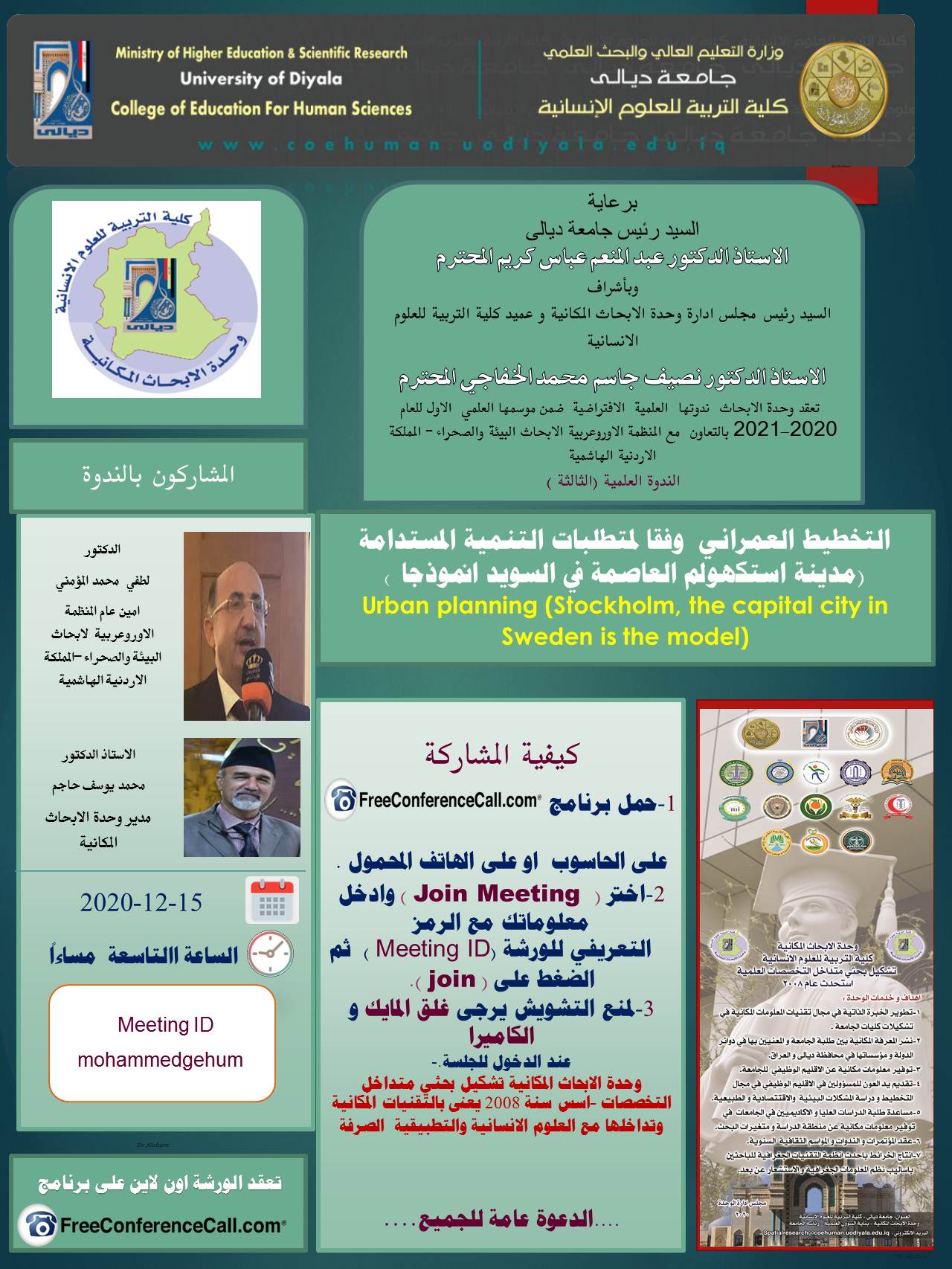 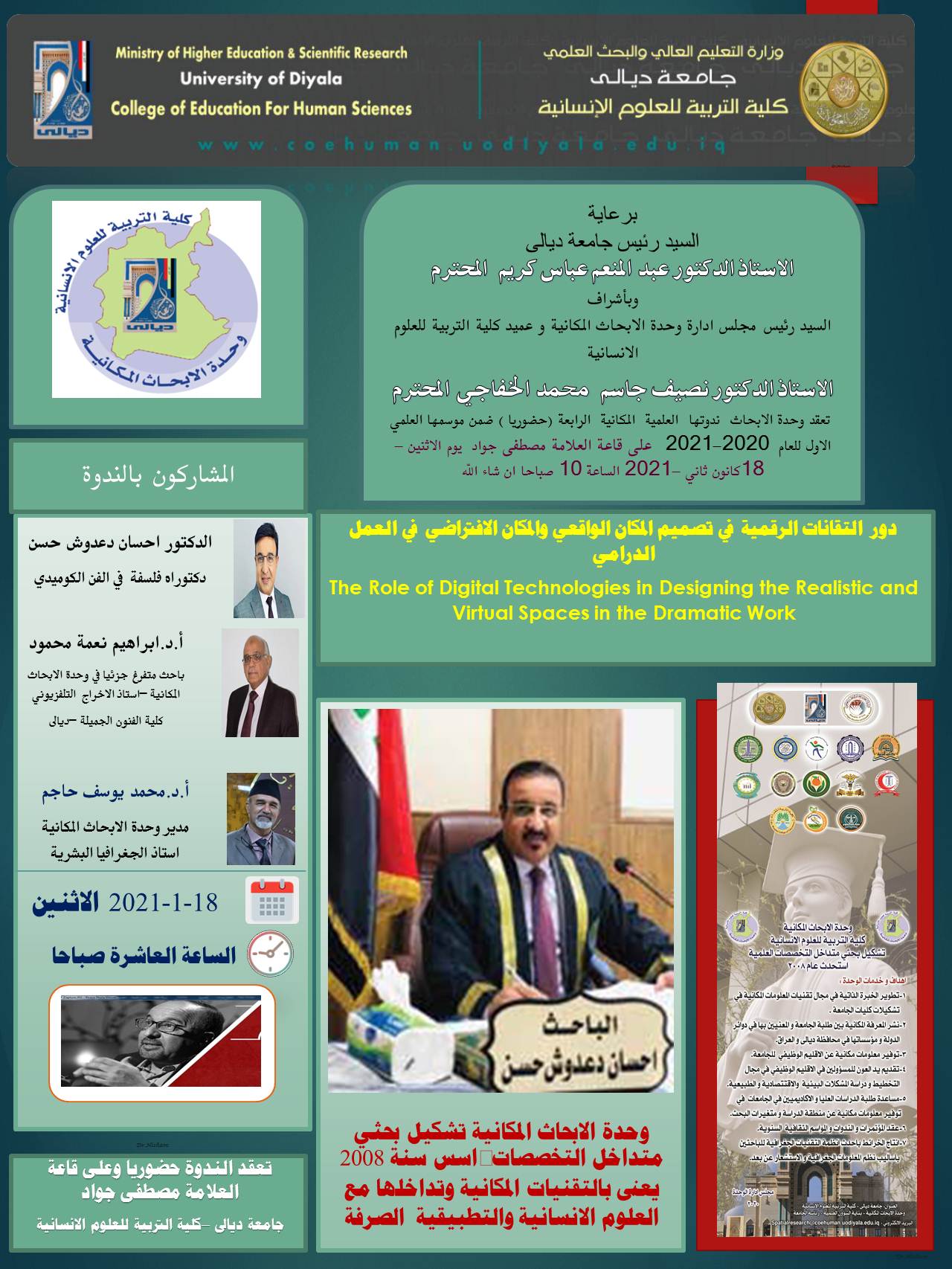 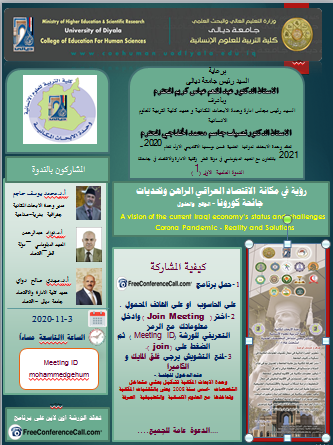 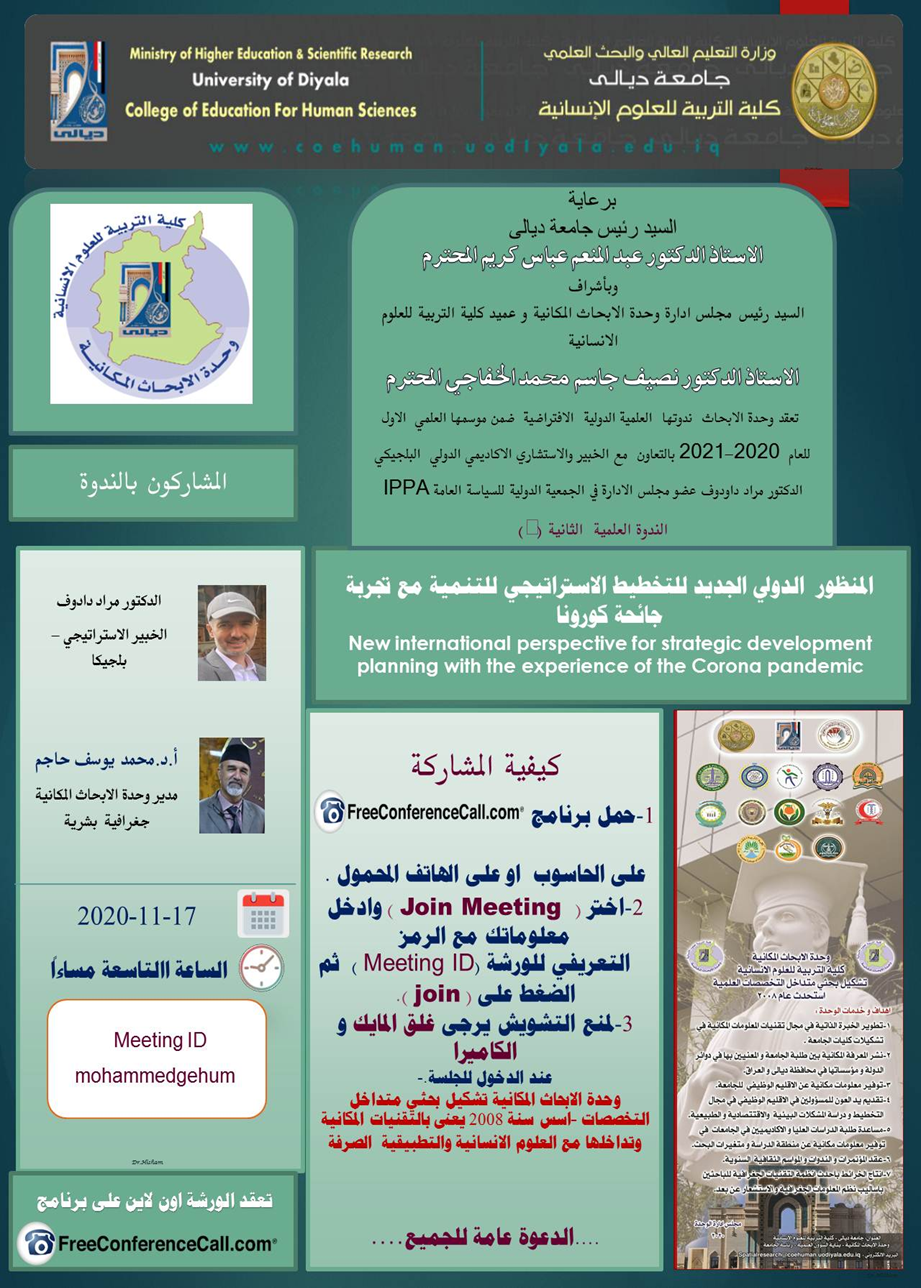 البحوث المخططة والمنجزة في وحدة  الابحاث المكانية  مع الفريق البحثي العلمي الصرف 2020-2022 استعراض نسب الإنجازالبحوث المخططة والمنجزة في  وحدة الابحاث المكانية مع الفريق البحثي الانساني  2020-2022 النشاطات المسجلة من قبل الفرق البحثية من كليات  جامعة ديالى  -للعام 2020-2021 – على ان تسجل باستمارة البحث المنجز لطفا خلال 3 ايام – اعتبارا من يوم غد – بعد هذا التاريخ اعتذر من جميع التدريسسين  الذين لم يسجلو  نشاطاتهم وسوف يتم اعادة  تفرغهم الى كلياتهم – مع  طرح الموضوع في مجلس ادارة الوحدة  واعلام  الجامعة .
هذا وتم عقد اجتماع في 14/6/2021 لغرض متابعة اليات واجراءات نشر البحوثآليات واجراءات تسجيل المشاريع  البحثية والكتب المؤلفة والمترجمة وتقديم الخبرات والاستشارات العلمية بموجب الكتاب الصادر من وحدة الابحاث المكانية المرقم 5832 في 22/6/2022 والمقترحة من قبل مجلس ادارة وحدة الابحاث المكانية للعام 2020-2021 والتي ستنجزها الفرق البحثية -خلال 5 اشهر من اقرارها - الحقوق والامتيازات المقدمة .البحوث المسجلة :-ألآليات : يشكل فريقين بحثيين  الاول  للعلوم الانسانية والتربوية  والثاني للعلوم  الصرفة التطبيقية يتراسها من هو الاقدم  في المجموعة  يكون لرئيس الفريق  دور في توجيه واختيار البحوث الريادية  او الكتب المؤلفة او المترجمة -التي فيها جانب تطبيقي وخدمة مجتمع – ويكون الطرف الثاني وهو وحدة الابحاث المكانية  مساندا للفريق بالكلف المالية – من (مواد –اجهزة – دراسات ميدانية – تحليل فحوصات ) بعد تقديم لائحة بالمتطلبات وكلفها لدراستها -  فضلا عن توفير  البيانات الورقية والالكترونية الحديثة –لما تمتلكه  الوحدة من رصيد داخلي متين من البيانات , فضلا عن المساهمة بانتاج الخرائط  المكانية  وتوفير الارضية  المناسبة لانجاز المشروع .ويكون اسم المتخصصين  ضمن الفريق البحثي  لوحدة الابحاث المكانية اضافة لمكان عملهم الاصلي .تحت مسمى – متفرغ جزئيا لفريق وحدة الابحاث المكانيةعلى رؤساء المشاريع من الفريقين عرض المشاريع البحثية بشكل منظم وبموجب حلقة نقاشية – امام مجلس ادارة الوحدة و الباحثين ويقوم مدير الوحدة بالتنسيق مع دوائر المحافظة  والمختصين من خارج الجامعة التي يعنيهم شان المشروع لاستضافتهم ومتابعة المشروع – ويمكن عقد اتفاقية ملزمة بين الطرفين لتسهيل  الحصول على البيانات او تحليل بعض الفحوصات والعينات – مع امكانية دخول الفاعلين من الدوائر ذات العلاقة  ضمن الفريق البحثي بمجال التخصص وبموافقة رئيس الفريق ومجلس ادارة الوحدة عند الضرورة لضمان حقوق الملكية الفكرية والاسناد .ألآمتيازات والواجبات :على وحدة الابحاث المكانية ان توفر غطاء مالي للباحثين عند الحاجة لذلك من خلال تقديم  طلب رسمي مدعم بالوصولات الرسمية . وبعد انجاز البحث  يمكن ان يتم نشره في احد القنوات الاتية :-مجلات سكوباس او مستوعباتها وتتحمل الكلية  جزءا من كلف النشر.نشر البحوث في الكتاب السنوي للابحاث المكانية  للعام 20-21 -  يتكفل  مجلس الادارة بالتنسيق مع مجلة ديالى للبحوث الانسانية ومجلة الرازي للعلوم الصرفة  بنشره  بعــدد خاص   –سنويا في 1-7-2021 –– محكم – ومعترف به   للاستفادة منه بالترقيات العلمية بالجامعة مع الاشارة  الى مكان عمله الاصلي والاشارة  ان البحث منجز بتفرغ جزئي  في وحدة الابحاث المكانية –كلية التربية للعلوم الانسانية – جامعة ديالى .حصول الباحث على كتاب شكر وتقدير من رئيس مجلس ادارة الوحدة وفي حالة نشره بسكوباس يوجه له شكر من السيد رئيس الجامعة على رئيس الفريق البحثي  تقديم سمنر كل شهرين بجدول نسب الانجاز  امام مدير الوحدة ورفع تقرير بذلك .مع توضيح المعوقات لتذليلها .اقامة معرض علمي سنوي بوستر بالبحوث المقدمة عند انجاز خطة البحوث المسجلة  بنسية 90 % يكون منها 50% بحوث منشورة في  مستوعبات سكوباس وذات معامل تاثير مقبول ضمن سايت  المجلات المفهرسة  .يتم اختيار واحد من المشاريع المنجزة للمشاركة في  المعارض المحلية او الاقليمية او الدولية . وتتحمل الوحدة جزء من تذاكر السفر فقط .سيتم مناقشة هذه اللائحة في مجلس ادارة الوحدة للاطلاع والاتفاق عليها قبل ان تصادق من قبل الاطراف المعنية –لكي يتم اصدار امر جامعي بمجلس الادارة وتسمية الفرق البحثية .في  حالة عدم التزام الباحثين بانجاز المشاريع ضمن المدة المحددة – سيتم الغاء  تفرغه وتعويضه بباحث اخر من الكلية نفسها  للعلم  بعد توصية رئيس الفريق وقناعة مدير الوحدة .تقديم الخبرات والاستشارات العلمية للجهات خارج الجامعة  :  بالنظر لاهمية المشورة والاستشارات العلمية في انجاز  المشاريع التنموية في المحافظة والعراق  - والتي تحتاج الى بيانات حديثة ودقيقة  مصدرها  جمع المعلومات وتحليلها وتبويبها عن مكان المشروع ومنشآته وتقديم توصية بذلك من قبل متخصصين حسب طبيعة اتجاه المشورة من جوانبها الانسانية والتربوية او العلمية والصرفة التطبيقية .          اذ يمكن  لمجلس ادارة الوحدة تكليف المعنيين من الاكاديميين بالمهمة المطلوبة لقاء عقد شراكة متفق عليه –  فيه حقوق وامتيازات وواجبات يتفق عليها الطرفان – وفي حالة وجوب توفير غطاء مالي لانجاز المشورة او الاستشارة يوجه كتاب رسمي  من قبل  الجهة المستفيدة  يحدد فيه كلف هذه الاستشارة  وتثمينها – تدفع في حساب مالي خاص بمجلس ادارة الوحدة لغرض الايفاء بالالتزام المبرم بين الطرفين .فضلا عن معرفة عدد الاستشارات المقدمة فعلا  من قبل ملاكها للجهات والتشكيلات الادارية والخدمية  خارج  الوحدة  -وبالتالي تعكس دور التشكيل العلمي في خدمة المجتمع من الناحية العلمية , وتوفير جودة  العمل في الاداء الوظيفي والمهني .البحوث المخططة والمنجزة في الوحدة للفريق البحثي الانساني  2021-2022البحوث : د.محمد يوسف حاجم Effect of irrigation level and   soil type on water use efficiency in Dyala river basin بحث مشترك منشور  في مؤتمر الخليج الرابع  عشر للمياه – الرياض 12-15 شباط 2022 منشور في وقائه المؤتمر Biological activity of som plant extracts in diyala governorateمنشور في مجلة عالمية  –بحث مشترك – هي دورية البحوث الاوروسيان  شباط 2022بدائل الننمو الحضري واساليب اختيار الموقع البديل – مخططالتجديد الحضري : دراسة تطبيقية الجغرافي ودوره في تخطيط شبكة النقل الحضري المحددات الوطنية لاستخدام مياه الصرف الصحي المعالجة في الري الزراعي ا.د.منتهى عذاب ذويب : توماس وولزي واثره في سياسة انكلترا مخططدانتي اليجري واثره في الحركة الانسانية –مخطط لورنزوي دي مدتشي واثره الفكري في فلورنسا – مخطط       ا.د.ندى موسى عباس :تاثير الفبسفة اليونانية في الثقافة الاسلامية – مخطط فلسفة الاتجاه الاخلاقي في كتابة التاريخ عند مسكويه مخططالاسس القرانية في الثقافة الفلسفية الاسلامية  مخطط        م. مالك مهدي حايف قضاة الكوفة دراسة تاريخية في توليتهم وتراجمهم مخطط          م. مالك مهدي حايف و م. علاء عريبي سبع    الشاهد عند القضاة في تاريخ الحضارة العربية الاسلامية دراسة في غضب الرسول (صلى الله عليه وسلم )الحلقلت النقاشية : المخطط والمنجز د.محمد يوسف – مدى توازن الكتل العمرانية مع المساحات المتاحة لنمو المدن ا.د.منتهى عذاب ذويب : لورنزو دي مدتشي واثره الفكري في فلورنسا       ا.د.ندى موسى عباس : تاثير الفلسفة اليونانية في الثقافة الاسلامية مالك مهدي حايف – دور الشاهد عند القضاة في تاريخ الحضارة العربية الاسلامية                الندوات العلمية المخططة والنجزة ا.د.محمد يوسفف حاجم – الامن المائي الخليجي رؤية جغرافية ا.د.منتهى عذاب ذويب : التطور التاريخي للتعليم الالكتروني – ا.د.ندى موسى عباس : العودة للكتب الورقية مابين التعليم الالكتروني والرصانة الاكاديمية – بالتعاون مع وزارة الثقافة والاعلام .م. مالك مهدي حايف : التعليم الاكاديمي رؤية جادة مابين الاسلامية والتعليم المعاصر م. مالك مهدي حايف و م. علاء عريبي سبع   : العدالة والمساواة في الاسلام الاستاذ الدكتور محمد يوسف حاجممدير وحدة الابحاث المكانيةاستاذ الجغرافيا البشرية 1/4/2022م.د.يعرب محمد حميد استخدام التقنيات الحديثة في دراسة وتحديد التلوث المائي في نهر ديالى تتبع التغيرات الحاصلة لاشكال سطح الارض في منطقة العيثة المقدادية استخدام التقنيات الحديثة في دراسة وتحديد مناطق التصحر في محافظة ديالى م.م مالك مهدي حايف ابار المدينة المنورة قبل وبعد الاسلام دراسة في الجغرافية التاريخية ابار المدينة المنورة قبل وبعد الاسلام دراسة في الجغرافية التاريخية ابار المدينة المنورة قبل وبعد الاسلام دراسة في الجغرافية التاريخية م.م مالك مهدي حايف مواقف القضاة من الخلفاء والولاة مواقف القضاة من الخلفاء والولاة مواقف القضاة من الخلفاء والولاة م.م مالك مهدي حايف الصحابي الجليل جبار بن صخر الانصاري ودوره في الاسلام الصحابي الجليل جبار بن صخر الانصاري ودوره في الاسلام الصحابي الجليل جبار بن صخر الانصاري ودوره في الاسلام م.م مالك مهدي حايف عبد الله بن شبرمة ودوره في القضاء عبد الله بن شبرمة ودوره في القضاء عبد الله بن شبرمة ودوره في القضاء علاء عريبي سبع العلماء التجار من خلال كتاب بغية الطلب في تاريخ حلب لابن العديم العلماء التجار من خلال كتاب بغية الطلب في تاريخ حلب لابن العديم العلماء التجار من خلال كتاب بغية الطلب في تاريخ حلب لابن العديم م.م.مالك مهدي  حايف – م.م.علاء عريبي سبع ابار مكة قبل الاسلام دراسة في الجغرافية التاريخية ابار مكة قبل الاسلام دراسة في الجغرافية التاريخية ابار مكة قبل الاسلام دراسة في الجغرافية التاريخية م.م.مالك حايف – م.م.علاء عريبي سبعابرز مصادر المياه في مكة قبل الاسلام دراسة في الجغرافية التاريخيةابرز مصادر المياه في مكة قبل الاسلام دراسة في الجغرافية التاريخيةابرز مصادر المياه في مكة قبل الاسلام دراسة في الجغرافية التاريخيةم.د.ازهار سلمان هادياتجاهات التبخر الشهرية لمحطات السلمانية بغداد البصرة 1980-2010 –معادلة بنمان الموازنة المائية لمحافظة ديالى 1991-2010تخمين قيم التبخر باعتماد معادلة ثورنثوايت وبمنمان ومقارنتها بقيم التبخر المحسوبة باستخدام حوض التبخر سرعة الرياح واثرها في تباين قيم التبخر في محافظة السليمانية تحديات تواجه معلم القرن الحادي والعشرين المخاطر الجيمورفولوجية لحوض وادي باريوللااختيار افضل المواقع لاستغلال طاقة الرياح في العراق التخطيط الاستراتيجي للحوكمة الالكترونية وابعادها المكانية في مؤسسات الدزلة 10-4-2015وحدة الابحاث المكانية  التخطيط المكاني ودوره في معالجة التلوث البيئي في اطار التنمية المستدامة 14-11-2015وحدة الابحاث المكانية التفكير المكاني في الحياة في العمل في العلوم 26/12/2015وحدة الابحاث المكانية دقة المعلومة اساس التنمية 7/4/2016وحدة الابحاث المكانيةنظم المعلومات ودورها في التصميم الاساس للمدن 18-11-2014وحدة الابحاث المكانية استخدام التقنيات الحديثة في رسم الخارطة البيئية لمحافظة ديالى 17-11-2015وحدة الابحاث المكانيةتدريس مادتي GIS&RSبين الواقع والطموحدورات تدريبية تطويرية في ArcGIS25-11-2014وحدة الابحاث المكانية 200الف دينار للمشارك م.م مالك مهدي حايف ا.م.د.حيدر خضير  رشيد منزلة العلماء من خلال كتاب محاضرات الادباء ومحاورات الشعراء والبلغاء للراغب الاصفهاني المتوفى سنة 1108م.م مالك مهدي حايف ا.م.د.حيدر خضير  رشيد بقاء السلطان في منصبهم وعزلهم من خلال كتاب مفيد العلوم ومبيد الهموم  لابي بكر الخوارزمي المتوفى 383 هجري م.م مالك مهدي حايف ا.م.د.حيدر خضير  رشيد عترة النساء في الاسلام من خلال كتاب المفيد ومبيد الهموم لابي بكر الخوارزمي المتوفى 383 هجري علاء عريبي سبع الجوانب الاقتصادية من خلال كتاب تاريخ واسط م.م.علاء عريبي سبع القاضي محارب بن دثار دراسة تاريخية م.م.علاء عريبي سبعجزيرة سرناديب دراة تاريخية الزراعة في محافظة ديالى المعوقات وسبل معالجتها 9/11/2016وحدة الابحاث المكانية  دور نظم المعلومات الجغرافية والاستشعار عن بعد - مقدمات تعريفية 1/12/2016وحدة الابحاث المكانية الارث الحضاري في محافظة ديالى وكيفية المحافظة عليه 26/12/2016وحدة الابحاث المكانية الاخطاء الشائعة لدى طلبة الدراسات العليا 1/3/2017وحدة الابحاث المكانيةدراسة في التخطيط المكاني 10/4/2017وحدة الابحاث المكانيةالجيوميديا 2/12/2016وحدة الابحاث المكانية وكلية التربية الاساسية علاء عريبي سبع الجوانب الاقتصادية من خلال كتاب تاريخ واسط م.م.علاء عريبي سبع القاضي محارب بن دثار دراسة تاريخية م.م.علاء عريبي سبعدراسة عن الحياة العلمية والاجتماعية في دولة المماليك في مصر م.م.علاء عريبي سبعجزيرة سرناديب دراسة  تاريخية م.م.علاء عريبي سبعالصحابي الجليل عمران بن حصين رضي الله عنه م.م.علاء عريبي سبعالصحابي الجليل عكاشة بن محصن   رضي الله عنه م. مالك مهدي حايف الاسارى ومقدار فدائهم في الاسلام م. مالك مهدي حايفالوزير حامد بن العباس من خلال كتاب مشوار المحاضرة واخبار المذاكرة م. مالك مهدي حايفمعاملة اسارى المسلمين  عند الروم البيزننطينيين في تاريخ الدولة العربية الاسلامية اسم الباحثنوع النشاطنسبة الانجازالملاحظاتا.م.د غالب ادريس عطية Heavy Metals Evaluation by Atomic Spectroscopy, for Different Parts of Water Hyacinth (Eichhornia crassipes) Plants: Banks of Tigris River and Al-Zuhairat Village Sites.أصبح تلوث المياه أحد أخطر القضايا التي تعاني منها العديد من البلدان  يعتبر استخدام النباتات المائية من الطرق الحديثة وغير المكلفة لإزالة الملوثات من مياه الصرف الصناعي  لحماية البيئة . أظهرت دراسات متعددة أن نبات زهرة النيل لديه القدرة على استعادة المعادن الثقيلة من المسطحات المائية المختلفة. يهدف هذا البحث إلى دراسة كفاءة الأجزاء المختلفة من نبات زهرة النيل في إزالة العديد من أيونات المعادن الثقيلة  اذ يمكن استخدام هذا النبات كمرشح حيوي رخيص ومنخفض التكلفة لتنقية المياه الملوثة في الأنهار والبحيرات والبرك على الرغم من الآثار الضارة الناجمة عن انتشارها المفرط.قبول نشر مستوعبات Scopusم.د قحطان مجيد ياستقييم واختيار داء السكري باستخدام طرق اتخاذ القرارنشر Scopus- ا.م.د غالب ادريس عطية-  م.د.عبد الكريم فاضل علي low cost Flame emission photometer for teaching purposes85%ا.د طه ياس خضيرمكة المكرمة قبلة المسلمين ومركز الارض70%م.د بشار احمد سلطان اثر برنامج تعليمي الالكتروني قائم على المدخل المنظومي في تنمية القوة الرياضية في مادة الإحصاء لدى طلبة المرحلة الثالثة قسم الرياضيات70%ا.د محمد يوسف حاجم م.د مهند وهيب مهديBiological activity of some plant extracts in Diyala GovernorateThe goal of this work was to determine the antimicrobial activity of wild plants found in Diyala (Nerium oleander, Peganum harmala, and Alhagi mauroram), whose active components (alkaloids and glycosides) were extracted using a hot alcoholic extract. In this work, several solutions were made and the antibacterial activity of Escherichia coli was tested using the Minimum Inhibitor Concentration (MIC) technique at various concentrations. PCR was used to test the extracts' activity against the ddpC gene. The study samples revealed five mutations: three substitution mutations and two silent mutations, indicating that plant extracts have good efficacy due to the presence of effective compounds capable of inhibiting microbial growth as well as a clear effect on DNA by controlling enzymes, transcription, and translation processes in DNA bacteria. Due to the urgent and ongoing need to detect new antimicrobials with diverse chemical structures and valuable mechanisms of action, it is possible to make good use of the species of wild plants found throughout Diyala city. This is because there is an increase in the incidence of new and frequent infectious diseases as a result of antibiotic resistance.تم النشر مجلة عالمية ذات معامل تأثيرم.د قحطان مجيد ياستقييم تلوث مياه نهر ديالى وتأثيره على المجتمع5%الباحث لم يحصل على بياناتأ.م.د احمد بهجت خلف- كلية الزراعة  م.د سعد شوكت سمين - كلية الهندسةكتاب ترجمة Geographic Information Systems in Water Resources Engineeringجاهز للنشرت1المؤلف ومكان عملهنوع النشاطعنوان المشروع2د.علياء معن عبد الحميدكلية العلوم  بحوث Study the effect of metal on bacterial resistance3د.غالب ادريس عطيةكلية العلوم الصرفة –مشترك يرجى توضيح اسم التدريسي المشترك معه دراسة طيفية تحليلية لنبتة زهرة النيل الغازية للمبازل و الانهر العراقية و قابليتها على استخلاص و تنقية المياه من ملوثات العناصر الثقيلة4د.مهند وهيب مهديكلية العلوم الصرفة –مشترك مشروع استغلال النباتات الملحية في تحلية الاراضي المالحة و استصلاحها ..4د.طه ياس خضير رميضكلية العلوم الاسلامية  منجز قبلة المسلمين ومركز الارض5محمود عادل محمودكلية القانون  منجز ١/ استغلال الأراضي الزراعية وأغراض سكنية. ٢/ ارتداد الخيانية الزوجية حقوق الزوجين معاً6د.عبدالله جاسم كردي كلية العلوم الاسلامية - منجزوقفات شرعيات في حكم بيع العملةـسوق بعقوبة انموذجاـ7د.قحطان مجيد ياسبحث علمي – كلية الطب البيطري تلوث الهاوء وتاثيرها على الجهاز التنفسي تلوث المياه وتاثيرها على صحة المجتمع 8د.نبيل طه اسماعيل بحث - كلية القانون تقييم البنى التحتية في مدن محافظة ديالى9اقبال سلمان نجم بحث - طب بيطري Isolation and identification of pathogenic bacteria from Cyprinus carpio L. by vitek10د. منتهى عذاب ذويببحث علمي –ا الحركة الانسانية وأثرها في عصر النهضة الإيطالية11صخر احمد نصيفبحث – كلية القانون  منجز دعاوى الصغير مجهول النسب في العراق دراسة بين قانون الاحوال الشخصية وقانون رعاية الاحداث12ابراهيم نعمة محمود بحث –كلية الفنون الجميلة منجز ومنشور توظيف التكنلوجيا الرقمية في بناء المكان  الواقعي في الفلم السينمائي 13 د. احمد بهجت خلف ترجمة كتاب – كلية الزراعة مشترك  منجز  وتحت الطبع تطبيقات  نظم المعلومات الجغرافية في مجال  المياه د.مهند وهيب مهدي  بحث مشترك منجزمنشور مشروع استغلال النباتات الملحية في تحلية الاراضي المالحة و استصلاحها .عبد الرزاق جدوع محمد بحث منفرد  منجز منشور الضبط الاجتماعي بين الفصل العشائري والسلطة علاء عريبي سبع بحث منشور النفل والسلب في الاسلام مالك مهدي حايف منشور فوائد النباتات التي ذكرت في القران الكريم والسنةالنبويةالوزير حامد بن العباس من خلال كتاب مشوار الحاضرة واخبار المذاكرة  